Invasive Species Prevalence Lab 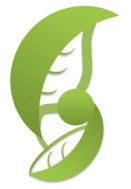 Group Names: 														  Hour		Date: 		  Why late? 								 Score: +   ✓ -
							If your project was late, describe why
Overview: in this lab, you will be determining the impact of buckthorn on the school’s forest ecosystem.  You will be assigned to a specific 35 meter length of trail in the school forest. Your objective will be to mark the trunk of every buckthorn tree (no matter how big or small) using a piece of colored tape or other material. All buckthorn within a meter of either side of the trail (left and right) should be marked. As you mark every buckthorn tree, you will be recording the prevalence of this tree to help produce a map that allows the class to determine where the impact of this invasive species is most prevalent. This sheet will be due at the end of the class period. 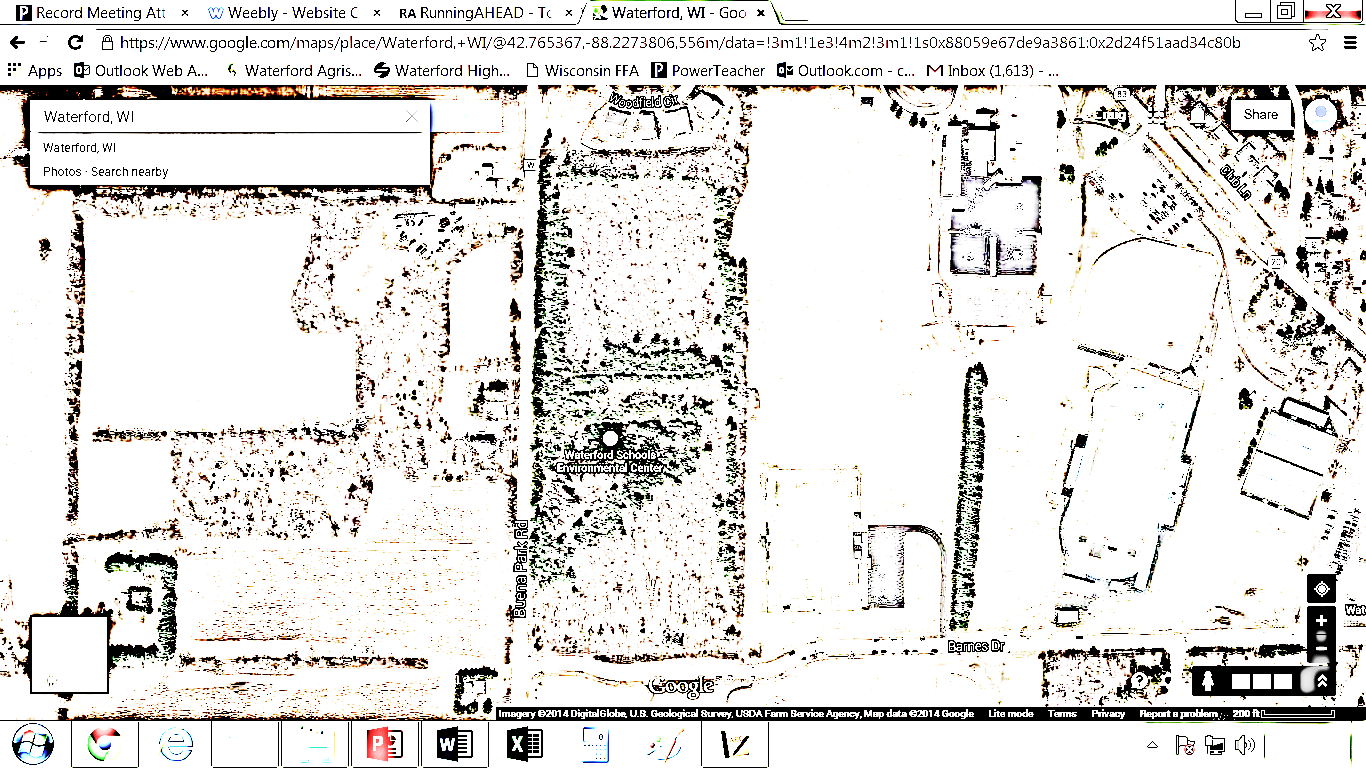 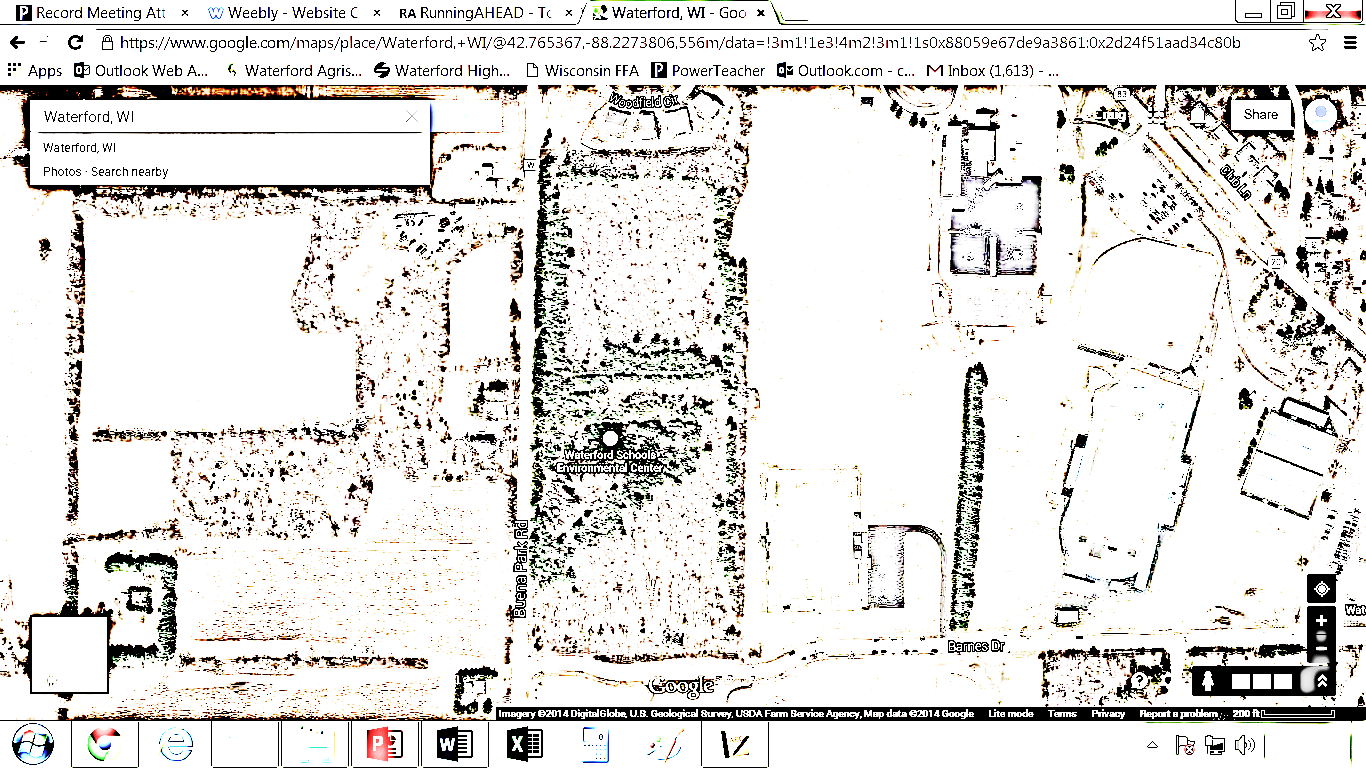 